微信公众号：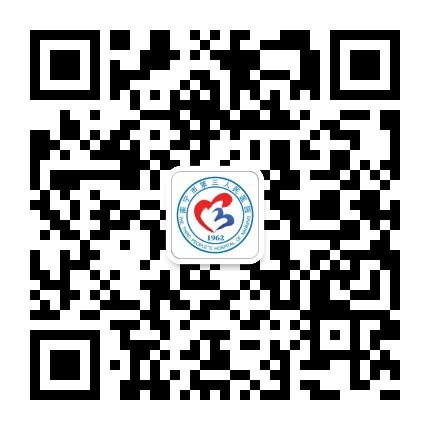 扫一扫，关注三医院